BUSINESS ACTION PLAN TEMPLATE 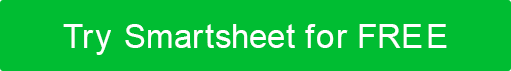 PROJECT MANAGERPROJECT MANAGERPROJECT MANAGERTODAY'S DATETODAY'S DATETODAY'S DATETODAY'S DATENameNameNameMM/DD/YYMM/DD/YYMM/DD/YYMM/DD/YYGOALWrite your goal statement below.Write your goal statement below.Write your goal statement below.Write your goal statement below.Write your goal statement below.Write your goal statement below.Write your goal statement below.ACTION PLANACTION DESCRIPTIONRESPONSIBLEPRIORITYSTATUSSTARTENDRESOURCES REQUIREDRESOURCES REQUIREDHAZARD FORECASTOUTCOMEGoal #1:  MediumCompleteHighCompleteMediumOn HoldLowIn ProgressLowCompleteGoal #2: HighIn ProgressMediumIn ProgressMediumIn ProgressLowCompleteMediumOn HoldLowIn ProgressGoal #3: LowIn ProgressLowIn ProgressLowIn ProgressLowNot StartedLowNot StartedLowOn HoldGoal #4: HighCompleteHighCompleteHighCompleteHighCompleteHighCompleteHighCompleteDISCLAIMERAny articles, templates, or information provided by Smartsheet on the website are for reference only. While we strive to keep the information up to date and correct, we make no representations or warranties of any kind, express or implied, about the completeness, accuracy, reliability, suitability, or availability with respect to the website or the information, articles, templates, or related graphics contained on the website. Any reliance you place on such information is therefore strictly at your own risk.